ENTRY FORM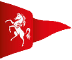 Medway Yacht Club Musto Skiff and B14 RegattaSat 1st and Sun 2nd October 2022BOAT DETAILS – CAPITALSBoat Class .................................. Boat Number ....................................................Boat Name ................................   Hull Colour ..................................  .................  CONTACT DETAILS – CAPITALSHelm's Club: ...........................................Helm Name and Signature: ...........Crew Name………Helm Address: .............Helm Phone No: ..............Helm email:...........Emergency Contact or Guardian number and name  .…………Competitors are encouraged to specify any relevant medical conditions in event of emergencyAGREEMENTI agree to be bound by the Racing Rules of Sailing and all other rules that govern this event.DECLARATION By completing and submitting this entry form competitors involved are deemedto accept the rules of the event and the disclaimer of liability below reproduced from theNotice of Race.Disclaimer of Liability:I understand that Competitors participate in the regatta entirely at their own risk.Decision to Race. The organising authority will not accept any liability for material damage orpersonal injury or death sustained in conjunction with or prior to, during, or after the eventParent / Guardian if helm aged < 18Entry Fee:      £30 Musto Skiff,       £35 B14 class   Entry Fee enclosed: £ ………….. Saturday Dinner:  Fleet fixed menu dining on Sat evening at 7.30pm. £10 per person. Chilli Con Carne with Crumble for dessert. Veggie option available. Meal ticket numbers req’d ……  Meal Fee enclosed: £ …………..Total entry and meal tickets fee attached  £…………Payment preferred by bank transfer to Medway Yacht Club  40-51-62  69656844 Please use name and boat number for bank payment reference. Card payment to the office 01634 718399 in office hours also possiblePlease complete this form and send to office@medwayyachtclub.com   Please also copy in Richard Smith  rgseng@yahoo.com  